ДПК “Красный воин” предлагает жителям обслуживание дачных участков и домов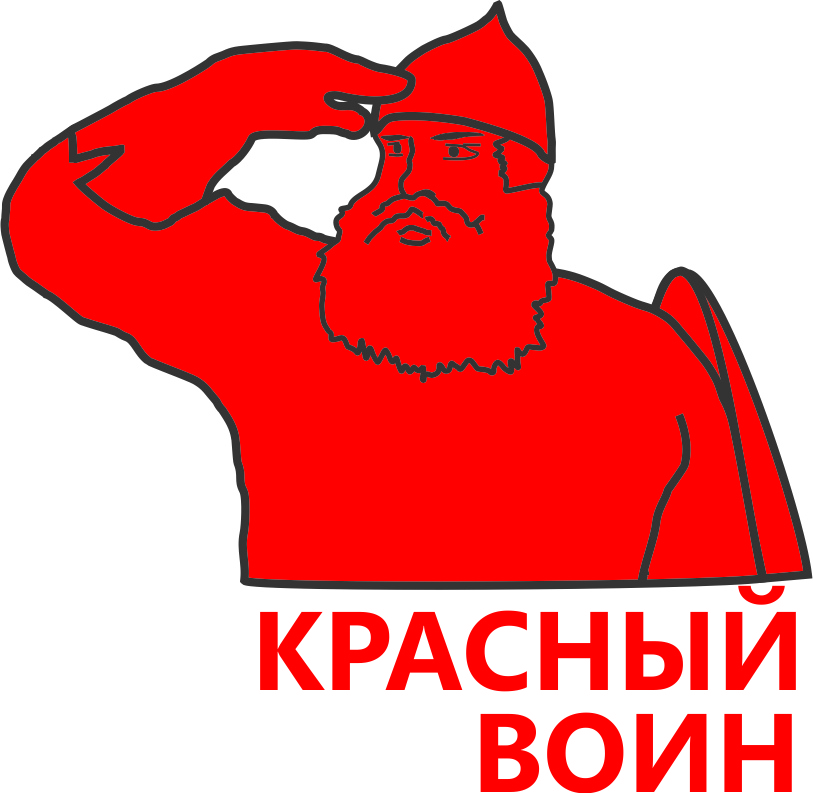 •  Организация и контроль нанимаемого персонала, контроль выполнения работы
•  Закупка и доставка необходимых материалов и оборудования, предоставления подробного отчёта • Пенсионерам предоставляются скидкиОпыт обслуживания частных домов с 1995 годаОбращаться к члену правления Артёму Андрееву по телефону 8-916-6822668ЗимаВесна•  Присмотр за участком и домом в зимний период: визуальный контроль отсутствия проникновений в дом, чистка от снега, уборка территории, контроль работы отопления  - от 500 руб. в месяц•  Обслуживание системы водоочистки: замена фильтров, чистка - от 2000 руб.•  Ремонт электрики - от 500 руб.•  Уборка территории после зимнего периода  - от 1000руб.•  Ремонт электрики на участке  - от 500 руб.•  Подкраска дефектов стен, дверей, батарей отопления и др. - от 500руб.•  Обслуживание и ремонт садовой техники
ЛетоОсень•  Уход за садом, покос травы, внесение удобрений, уборка листьев  - от 1000 руб.•  Обслуживание септика - от 3000 руб.•  Обслуживание системы водоочистки: замена фильтров, чистка  - от 2000 руб.•  Обслуживание, ремонт и модернизация велосипедов  - от 500 руб.• Установка и ремонт систем открывания ворот, замка калитки, домофона•  Летний водопровод, системы автополива: текущее обслуживание, слив на зиму  - от 1500 руб.•  Обслуживание системы отопления: чистка, настройка отопительных котлов  - от 2500 руб.•  Компьютеры, интернет, WI-FI: настройка, модернизация, ремонт•  Ремонт электрики - от 500 руб.